町内出身学生支援　「あがまち学生エール便」を行います。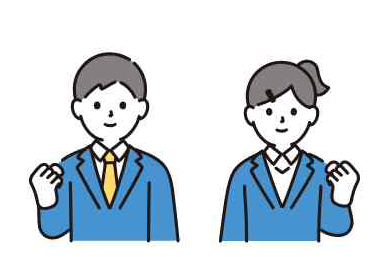 原油価格・物価高騰に直面している中、親元を離れて頑張っている町出身の学生を応援するため、「あがまち学生エール便」として阿賀町の特産品をお届けします。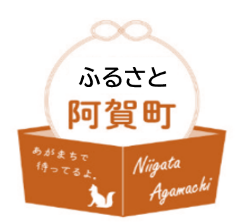 対象者の条件阿賀町に住所を有していた方で、令和５年1月1日において、町外の学校（高校、専門学校、短大、大学、大学院等）に在籍している方。養育者とは別の住居に居住している方。養育者が阿賀町に住所を有していない場合は、支給対象者外となります申請方法町ホームページ又は役場窓口に備え付けの申請書に必要事項をご記入の上、まちづくり観光課ふるさと納税係へ提出してください。（メール・郵便申請可）◆専用メールアドレス：furusato@town.aga.lg.jp申請期限令和５年２月２８日（火）　　※申請は対象の学生１人につき１回限りです。商品について・特産品詰め合わせを選んでいただけます。送付先について送付先は原則学生が在住する住所とする。帰省先への送付も可能とする。項目あがまち学生エール便あがまち学生エール便Ａ：自炊セット米（新之助300ｇ）米（伝承米300ｇ）米（雪蔵300ｇ）新潟ごはん農福カレー鮭フリカケえごまフリカケえごま海苔3個3個3個1個2個1個1個1個Ｂ：お菓子セットきりん堂お菓子セット コンビリーお菓子セットおこげ煎餅わけあり煎餅はでっぱケーキ1個1個1個1個1個Ｃ：甘味セット（冷凍）元気玉（よもぎ団子5個セット）おはぎ（3個セット）ジェラートどら焼きアイス甘酒200ｇｽﾄﾚｰﾄﾀｲﾌﾟ冷凍お菓子1個1個5個3個4個1個Ｄ：糀製品セット（冷凍）甘酒（希釈ﾀｲﾌﾟ）にしんの糀漬味噌漬け（山蒲原）味噌漬け（あがの漬け）田舎味噌塩糀うんまいな銀鮭の味噌漬け1個1個1個1個1個1個1個